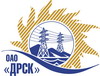 Открытое акционерное общество«Дальневосточная распределительная сетевая  компания»ПРОТОКОЛпроцедуры вскрытия конвертов с заявками участников СПОСОБ И ПРЕДМЕТ ЗАКУПКИ: открытый электронный запрос цен № 479221 на право заключения Договора для нужд ОАО «ДРСК» на поставку оборудования - «Станки промышленные (АЭС, ЮЯ ЭС)» (закупка 858 раздела 2.2.2. ГКПЗ 2015 г.).Плановая стоимость: 1 307 288,14 руб.  без учета НДС (1 542 600,00 руб. с учетом НДС). Указание о проведении закупки от 25.02.2015 № 39.ПРИСУТСТВОВАЛИ: постоянно действующая Закупочная комиссия 2-го уровня ВОПРОСЫ ЗАСЕДАНИЯ КОНКУРСНОЙ КОМИССИИ:В ходе проведения запроса цен было получено 3 предложения, конверты с которыми были размещены в электронном виде на Торговой площадке Системы www.b2b-energo.ru.Вскрытие конвертов было осуществлено в электронном сейфе организатора запроса цен на Торговой площадке Системы www.b2b-energo.ru автоматически.Дата и время начала процедуры вскрытия конвертов с предложениями участников: 08:00 московского времени 11.03.2015.Место проведения процедуры вскрытия конвертов с предложениями участников: Торговая площадка Системы www.b2b-energo.ru. Всего сделано 3 ценовые ставки на ЭТП.В конвертах обнаружены предложения следующих участников запроса цен:Ответственный секретарь Закупочной комиссии 2 уровня                                   О.А.МоторинаТехнический секретарь Закупочной комиссии 2 уровня                                         О.В.Чувашова            № 308/МТПиР-Вг. Благовещенск11 марта 2015 г.№Наименование участника и его адресПредмет и общая цена заявки на участие в запросе цен1ЗАО "ЛССП" (398600, г. Липецк, ул. 8-е марта, 15)Предложение: подано 06.03.2015 в 11:11
Цена: 1 307 288,14 руб. (цена без НДС)2ООО "Инвест-Станко" (140400, Россия, Московская область, г. Химки, ул. Спартаковская, д. 5/7, оф. 4)Предложение: подано 10.03.2015 в 07:22
Цена: 1 670 000,00 руб. (цена без НДС)3ЗАО "Гигант" (Россия, 109428, г. Москва, 1-ый Институтский проезд, д. 5, стр. 1, офис № 96,97,97а.)Предложение: подано 06.03.2015 в 17:08
Цена: 1 690 677,97 руб. (цена без НДС)